Техническое задание к Договору – Счету:г. СевастопольOrganization, в лице Place Name действующий на основании ____________ именуемый в дальнейшем «Заказчик», с одной стороны, и ООО «Астрал Севастополь», в лице генерального директора Снежаны Вячеславовны Мягкой, действующей на основании Устава, именуемое в дальнейшем «Исполнитель»,с другой стороны, составили настоящее Техническое задание (далее – «Техническое задание») и пришли к соглашению определить следующие условия оказания Услуг по Договору:Наименование оказываемых услуг: Создание Landing PageСфера деятельности компании Заказчика:Количество сайтов Заказчика:Технические требования к оказанию Услуг:  Цель оказания  Услуг: Персональное представительство в сети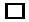 Размещение информации о компанииРазмещение информации о продукте, предлагаемом компаниейРазмещение контактной информацииСроки оказания Услуг: неделя. Вид оказываемых услуг: Архив исходных материалов, такие как макет сайта в формате psd, файлы верстки в формате html и набор файлов,  в своей совокупности образующий программный продукт (сайт).Условия оказания услуг: выезд к Заказчику , дистанционно .Порядок сдачи и приемки результатов: Акт оказания услуг.Создание Landing Page на основе требований Заказчика отраженных в Брифе, так же по запросу Заказчика:Создание Landing Page на основе требований Заказчика отраженных в Брифе, так же по запросу Заказчика:Создание Landing Page на основе требований Заказчика отраженных в Брифе, так же по запросу Заказчика:Регистрация доменного имени сайтаРегистрация доменного имени сайтаРегистрация доменного имени сайтаХостингХостингХостингТребования, предъявляемые к Заказчику - Бриф:Требования, предъявляемые к Заказчику - Бриф:Требования, предъявляемые к Заказчику - Бриф:Требования, предъявляемые к Заказчику - Бриф:1. Информация о компании:1. Информация о компании:1. Информация о компании:1. Информация о компании:Название проекта, для которого делается сайтНазвание проекта, для которого делается сайтНазвание проекта, для которого делается сайтОтветственное лицо ЗаказчикаОтветственное лицо ЗаказчикаОтветственное лицо ЗаказчикаКонтактные данные (Телефон, E-mail)Контактные данные (Телефон, E-mail)Контактные данные (Телефон, E-mail)Существующий сайт (если есть)Существующий сайт (если есть)Существующий сайт (если есть)Планируемый адрес сайтаПланируемый адрес сайтаПланируемый адрес сайтаЖелаемая дата сдачи проектаЖелаемая дата сдачи проектаЖелаемая дата сдачи проекта2. Информация об услугах2. Информация об услугах2. Информация об услугах2. Информация об услугахИнформация о продуктах, услугахИнформация о продуктах, услугахКонкуренты в сфере деятельности (ссылки не менее трех)Конкуренты в сфере деятельности (ссылки не менее трех)Компаньоны в сфере деятельности (ссылки не менее трех)Компаньоны в сфере деятельности (ссылки не менее трех)3. Информация о существующем фирменном стиле (да/нет)Наличие (да/нет)Есть ли исходник в кривых (да/нет)?ЛоготипФирменные цветаФирменный стильФирменные персонажи, образы Информация о продукте и/или услуге, которую должен рекламировать Landing Page  Информация о продукте и/или услуге, которую должен рекламировать Landing Page  Информация о продукте и/или услуге, которую должен рекламировать Landing Page Какие имеющиеся материалы для разработки дизайна landing page вы уже сейчас можете предоставить? Картинки, тексты, калькуляторы, сертификаты, награды, благодарности, список клиентов, отзывы, благодарственные письма и т.д.)Какие имеющиеся материалы для разработки дизайна landing page вы уже сейчас можете предоставить? Картинки, тексты, калькуляторы, сертификаты, награды, благодарности, список клиентов, отзывы, благодарственные письма и т.д.)Дополнительно (опишите)Дополнительно (опишите)Технические требования к сайту (выделить подходящие варианты, где необходимо — дать развернутый ответ)Технические требования к сайту (выделить подходящие варианты, где необходимо — дать развернутый ответ)Технические требования к сайту (выделить подходящие варианты, где необходимо — дать развернутый ответ)Укажите примерный список блоков(элементов) лендинга или страниц сайта.Блок Контакты, отзывыУкажите примерный список блоков(элементов) лендинга или страниц сайта.Блок Контакты, отзывыВерсия сайта для мобильных устройств. Фактически является созданием другого сайта с другим дизайном, версткой и URL адресом.Версия сайта для мобильных устройств. Фактически является созданием другого сайта с другим дизайном, версткой и URL адресом.Технические параметры хостинга, на котором предполагается размещение сайта или интернет-адрес хостера (описать)Технические параметры хостинга, на котором предполагается размещение сайта или интернет-адрес хостера (описать)Система управления сайтом (Движок сайта):необходим статичный ресурс без системы управления сайтомИноеСистема управления сайтом (Движок сайта):необходим статичный ресурс без системы управления сайтомИноеНаполнение готового сайта информациейНаполнение готового сайта информациейНе требуетсяНе требуетсяТребуется. Материалы подготовлены и будут предоставлены заказчикомТребуется. Материалы подготовлены и будут предоставлены заказчикомОписание дизайна сайта (выделить подходящие варианты,где необходимо дать развернутый ответ)Описание дизайна сайта (выделить подходящие варианты,где необходимо дать развернутый ответ)Описание дизайна сайта (выделить подходящие варианты,где необходимо дать развернутый ответ)Укажите адреса сайтов, которые Вам нравятся по дизайну либо по другим параметрам. Кратко прокомментируйте каждый из них. Укажите адреса сайтов, которые Вам нравятся по дизайну либо по другим параметрам. Кратко прокомментируйте каждый из них. Укажите адреса сайтов, которые Вам не нравятся по дизайну либо по другим параметрам. Кратко прокомментируйте каждый из нихУкажите адреса сайтов, которые Вам не нравятся по дизайну либо по другим параметрам. Кратко прокомментируйте каждый из нихКоличество вариантов дизайна:12Другое (указать)Количество вариантов дизайна:12Другое (указать)Необходима ли флеш-анимация?НетДа (описать требования к анимации)Необходима ли флеш-анимация?НетДа (описать требования к анимации)Наличие счетчиков для сбора статистики да/нетНаличие счетчиков для сбора статистики да/нетИллюстрацииИллюстрацииНе требуются. На сайте предполагается использование готовых клипартов из стоков, а также простая графика.Не требуются. На сайте предполагается использование готовых клипартов из стоков, а также простая графика.Требуются. Все иллюстрации будут предоставлены заказчикомТребуются. Все иллюстрации будут предоставлены заказчикомТребуются. У заказчика есть конкретные требования к качеству и количеству иллюстраций (список требований приложить к брифу). Заказчик готов оплатить данный вид работТребуются. У заказчика есть конкретные требования к качеству и количеству иллюстраций (список требований приложить к брифу). Заказчик готов оплатить данный вид работТребуются. Заказчик хочет уникальную графику на проект, однако не имеет конкретного представления о ней. Заказчик готов доверить этот вопрос дизайнеру и оплатить данный вид работТребуются. Заказчик хочет уникальную графику на проект, однако не имеет конкретного представления о ней. Заказчик готов доверить этот вопрос дизайнеру и оплатить данный вид работСоздание карты проезда Требуется Не требуетсяСоздание карты проезда Требуется Не требуетсяОсобые пожелания по дизайнуОсобые пожелания по дизайну7. Структура страниц7. Структура страниц7. Структура страницБаннеры:Баннеры на страницах не планируютсяПланируются баннеры (указать количество, требования к расположению и размеры)Баннеры:Баннеры на страницах не планируютсяПланируются баннеры (указать количество, требования к расположению и размеры)8. Модули сайта (выбор необходимых функций сайта)Да/нетПримеры выполнения, адреса сайтовИнформационные блокиВеб-формы Фотогалерея / портфолиоТехподдержка (онлайн консультации)Другие (указать) «СОГЛАСОВАНО»ЗАКАЗЧИКPlaceOrganization___________ /____________/«___» __________  20__г.«СОГЛАСОВАНО»ИСПОЛНИТЕЛЬГенеральный директор ООО «Астрал Севастополь»___________ /____________/«___» __________  20__г.